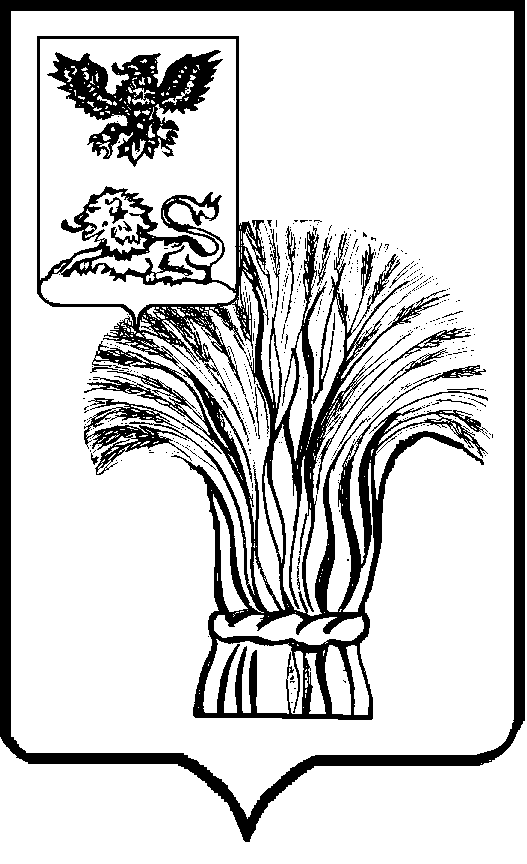 АДМИНИСТРАЦИЯ  РОВЕНЬСКОГО РАЙОНАБЕЛГОРОДСКОЙ ОБЛАСТИ    РовенькиПОСТАНОВЛЕНИЕ                     «21» 04 2020 г.                                                                № 166                                                                                                    Об  определении  размера родительской платы за путевку в лагерях труда и отдыха и детских оздоровительных лагерях с дневным пребыванием детей и подростков  в 2020 году на территории Ровеньского района	Во исполнение Федерального закона от 28 декабря 2016 года №465-ФЗ «О внесении изменений в отдельные законодательные акты Российской Федерации в части совершенствования государственного регулирования организации отдыха и оздоровления детей», постановления Правительства Белгородской области от 04 июня 2018 №206-пп «Об организации отдыха, оздоровления и занятости детей на территории Белгородской области», рекомендаций Департамента образования Белгородской области от 14 января 2020 года №9-09/08/0095 «О направлении примерных расчетов стоимости питания детей и подростков в лагерях различного типа в 2020году»», в целях повышения качества отдыха, оздоровления детей и подростков, профилактики детской и подростковой безнадзорности, беспризорности, травматизма, правонарушений в летний период, развития детского туризма администрация  Ровеньского  района постановляет:       1. Определить размер родительской платы за путевку в лагерях труда и отдыха и детских оздоровительных лагерях с дневным пребыванием детей и подростков в 2020 году на территории Ровеньского района в сумме 37 рублей 47 копеек за один день пребывания.       2. Районной межведомственной комиссии по организации и обеспечению отдыха, оздоровления и занятости (Пальченко Е.Ф.), утвердить перечень оздоровительных лагерей с дневным пребыванием и лагерей труда и отдыха на базе муниципальных общеобразовательных учреждений Ровеньского района.       3. При взимании родительской платы руководствоваться постановлением администрации Ровеньского района от 19 февраля 2019 года №55 «Об организации отдыха, оздоровления и занятости детей на территории Ровеньского района».       4. Освободить от родительской платы родителей (законных представителей), которые имеют право в соответствии с Федеральным законом от 24.07.1998 года № 124-ФЗ «Об основных гарантиях прав ребенка» на бесплатный отдых и оздоровление в пришкольных лагерях.       5. Опубликовать настоящее постановление в районной газете «Ровеньская нива» и разместить на официальном сайте органов местного самоуправления Ровеньского района в сети «Интернет».       6. Контроль исполнения постановления возложить на заместителя главы администрации района по социальной политике Пальченко Е.Ф.Глава администрации  Ровеньского района				                                 А.В. Пахомов